Советы родителям по психологической подготовке ребенка к ВПР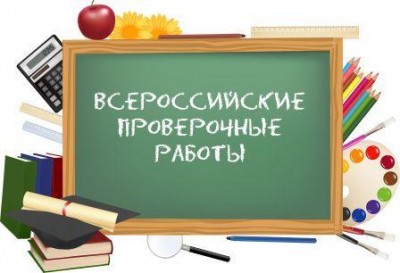 Ситуация проверки практически является стрессовой для многих людей, а для детей, не имеющих еще достаточного жизненного опыта, особенно. Как же помочь своему ребенку в подобной ситуации?Типичные родительские ошибки в ходе 
подготовки к Всероссийской проверочной работе:1. Отношение к ВПР, как испытанию, которое можно пройти только ценой больших жертв и, прежде всего, ценой здоровья, - ошибка. Подобная установка родителей часто создает дополнительные проблемы у ребенка.2. Очень часто родители используют запугивание и «страшилки», запугивая последствиями, которые грозят при получении низкой оценки на ВПР, не понимая, что таким образом только способствуют нарастанию стресса у ребенка.3. Еще одна весьма распространенная родительская ошибка – это сравнивание своего ребенка с более успешными сверстниками, старшими братьями и сестрами, подчеркивание их успехов, положительных качеств. На самом деле, все это редко приводит к желанию победить соперника или «взять с него пример», но чаще всего может просто создать конфликтную ситуацию в семье и снизить самооценку ребенка.4. Излишняя суета, опека, тотальный контроль и требование интенсивной подготовки, нарушающие режим труда и отдыха («Почему не занимаешься?», «Сколько выучил?», «Почему делаешь не то, а это?»), в основном вызывают раздражение и протест. Родителей часто возмущает желание ребенка прогуляться, отвлечься, пойти в кино или просто поваляться на диване, слушая музыку.5. Безусловно, усиливает волнение и страх перед ВПР подчеркивание ответственности, которая лежит на плечах ребенка, - перед школой, учителями, родителями. Как же помочь ребенку подготовиться к ВПР?Важнейший фактор, определяющий успешность Вашего ребенка в ВПР – это психологическая поддержка. Поддерживать ребенка – значит верить в него. Оказывать психологическую поддержку ребенку можно разными способами. Первый способ – продемонстрировать Ваше удовлетворение от его достижений или усилий: «Ты уже так многого достиг!». Другой способ – научить ребенка справляться с различными задачами, создав у него установку: «Ты сможешь это сделать!». «Зная тебя, я уверен, что ты все сделаешь хорошо», «Ты знаешь это очень хорошо». Поддерживать можно также посредством прикосновений, совместных действий, физического соучастия, выражения лица.Организация режима дня и питания во время подготовки к ВПРВ период подготовки к ВПР учащимся не следует резко менять режим дня: необходимо сохранить привычное время пробуждения и отдыха ко сну, продолжительность и порядок занятий, часы приема пищи и пребывания на свежем воздухе. Необходимо позаботиться об организации режима дня и полноценного питания! Такие продукты, как рыба, творог, орехи, курага и т. д. стимулируют работу головного мозга. Старайтесь не допускать перегрузок ребенка. Следите чтобы ночной сон был не менее 8 часов. Обеспечьте дома удобное место для занятий, проследите, чтобы никто из домашних не мешал. Через каждые 30-40 минут занятий обязательно нужно делать перерывы на 10-15 минут. Желательно избегать в этот период просмотров кинофильмов и телевизионных передач, т.к. они увеличивают и без того большую умственную нагрузку.Рекомендации по подготовке к ВПР• Подготовьте различные варианты заданий по предмету.• Помогите детям распределить темы подготовки по дням.• Не нужно зазубривать весь фактический материал, достаточно просмотреть ключевые моменты и уловить смысл и логику материала.• Делайте краткие схематические выписки и таблицы, упорядочивая изучаемый материал по плану. Если ребенок не умеет, покажите ему, как это делается на практике.• Основные формулы и определения можно выписать на листочках и повесить над письменным столом, над кроватью, в столовой и т.д.• Заранее во время тренировки приучайте ребенка ориентироваться во времени и уметь его распределять. Тогда у ребенка будет навык умения концентрироваться на протяжении всей работы, что придаст ему спокойствие и снимет излишнюю тревожность.Рекомендации по заучиванию материала:• Главное - распределение повторений во времени.• Повторять рекомендуется сразу в течение 15-20 минут, через 8-9 часов и через 24 часа.• Полезно повторять материал за 15-20 минут до сна и утром, на свежую голову. При каждом повторении нужно осмысливать ошибки и обращать внимание на более трудные места.• Повторение будет эффективным, если воспроизводить материал своими словами близко к тексту. Обращения к тексту лучше делать, если вспомнить материал не удается в течение 2-3 минут.• Чтобы перевести информацию в долговременную память, нужно делать повторения спустя сутки, двое и так далее, постепенно увеличивая временные интервалы между повторениями. Такой способ обеспечит запоминание надолго.Как избежать ошибок на ВПР?Посоветуйте детям во время проверочной работы обратить внимание на следующее:1. Перед началом выполнения работы необходимо пробежать глазами весь материал, чтобы увидеть, какого типа задания в нем содержатся, это поможет настроиться на работу.2. Затем внимательно просматривать весь текст каждого задания, чтобы понять его смысл (характерная ошибка во время проверочных работ - не дочитав до конца, по первым словам, учащиеся уже предполагают ответ и торопятся его вписать).3. Рекомендуется начинать с более легких заданий, чтобы не тратить на них время.4. Если не знаешь ответа на вопрос или не уверен, пропусти его и отметь, чтобы потом к нему вернуться.Как снять стресс перед ВПР?Если до ВПР еще есть время можно выполнить ряд упражнений мозговой гимнастики, которые занимают буквально по 5 минут, но очень помогают снять эмоциональное напряжение и развивают целый ряд психических процессов. Дети с удовольствием их выполняют как на уроках, так и дома.Накануне ВПР• Встаньте в день ВПР пораньше, чтобы приготовить ребенку любимое блюдо. Накануне ВПР ребенок должен отдохнуть и как следует выспаться. Проследите за этим.• С утра перед ВПР можно дать ребёнку шоколадку, т.к. глюкоза стимулирует мозговую деятельность!• Если ребенок не носит часов, дайте ему часы на ВПР. Это поможет ему следить за временем на ВПР.• Отложите «воспитательные мероприятия», нотации, упреки. Не создавайте ситуацию тревоги, страха, неудачи!• Согласуйте с ребенком возможный и достаточный результат ВПР, не настраивайте его только на максимальный, но мало достижимыйПосле ВПР• В случае неудачи ребенка на ВПР не паникуйте, не устраивайте истерику и воздержитесь от обвинений.• Найдите слова, которые позволят ребенку улыбнуться, расслабиться и снять напряжение.Желаем успехов!!!